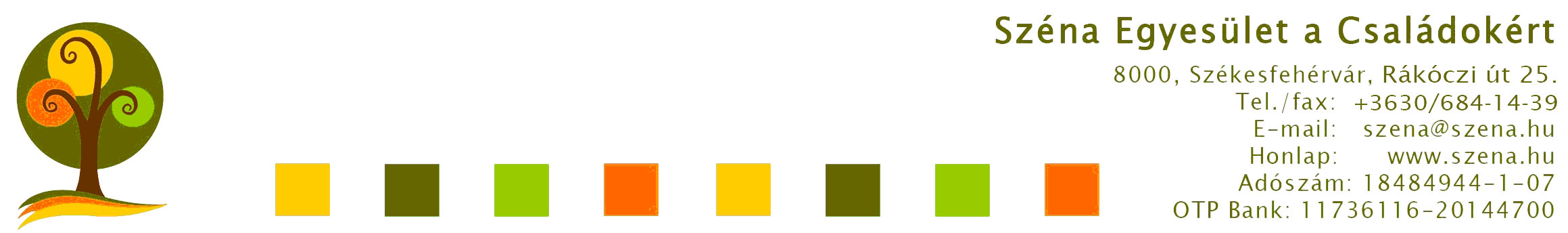 Meghívó közgyűlésreKözgyűlés időpontja: 2013. március 23. 10.00 óraHelyszín: Civil Műhely (Balatoni út 8.)Ismételt közgyűlés: 2013. március 23. 10.30 óraHelyszín: Civil Műhely (Balatoni út 8.)Kedves Tagtársunk!Szeretettel várunk közgyűlésünkre és kérjük, hogy mindenképp vegyél részt, mert itt hozunk döntést a SZÉNÁT érintő legfontosabb kérdésekről. Kérjük, ha teheted, apró süteményt, üdítőt hozz magaddal a közgyűlésre, amit közösen tudunk elfogyasztani.A közgyűlés ideje alatt kisgyermekek részére Húsvéti készülődést szervezünk a helyszínen.    A közgyűlés után ebédre várjuk a családod minden tagját. A közgyűlés napirendje:Levezető elnök megválasztásaHitelesítők megválasztásaSzavazatszámlálók megválasztásaNapirend elfogadása2012. évi szakmai beszámoló - Bálesné Elekes Rita2012. évi pénzügyi beszámoló - Dávid Renáta, gazdasági vezetőTagdíj mértéke 2013. évben  2013. évi szakmai terv - Bálesné Elekes Rita, elnök2013. évi pénzügyi terv - Dávid Renáta, gazdasági vezetőEllenőrző Bizottság beszámolója2012. évi közhasznúsági jelentés elfogadása Alapszabály módosítás elfogadásaEgyebekTájékoztatlak Benneteket, hogy amennyiben a közgyűlés nem lesz határozatképes, a megismételt közgyűlést 2013. március 23-án 10.30 órakor, azonos napirenddel, azonos helyen tartjuk meg. A megismételt közgyűlés a megjelentek számára tekintet nélkül határozatképes. Székesfehérvár, 2013. március 11.								Bálesné Elekes Rita								        elnök sk.